ROLE DESCRIPTIONDIOCESAN TREASURERJob description:  To be responsible for all financial and accounting matters for Mothers’ Union in the Diocese of BirminghamResponsibilities:Maintain up to date and accurate accounts including a system which records, collects and reconciles subscriptions received from branches and diocesan members. Reporting regularly to the Finance & Administration Unit Coordinator, Assistant Treasurer and the Board of Trustees.In consultation with the Finance and Administration Unit Coordinator, Assistant Treasurer  and budget holders  prepare the Diocese’s annual budget and submit to Trustees for approvalTo work with Diocesan Secretary and Assistant Treasurer to send forms to branches for annual returns towards the end of the year with guidance letter.Monitoring expenditure against agreed budgets reporting as necessary to the Finance and Administration CoordinatorBring to Trustees each year for approval the name of the Independent Examiner so that they may be appointed for the following year.Present a summary of the Consolidated Accounts to Council for them to be received with full accounts available if requested.Attend Finance and Administration Unit meetings which are held three times a year.Attend conferences and Diocesan Treasurers’ training events if possibleIt is advisable for the Treasurer to be appointed/co-opted as a member of the Board of Trustees.                      	                                                                                                                         July 2016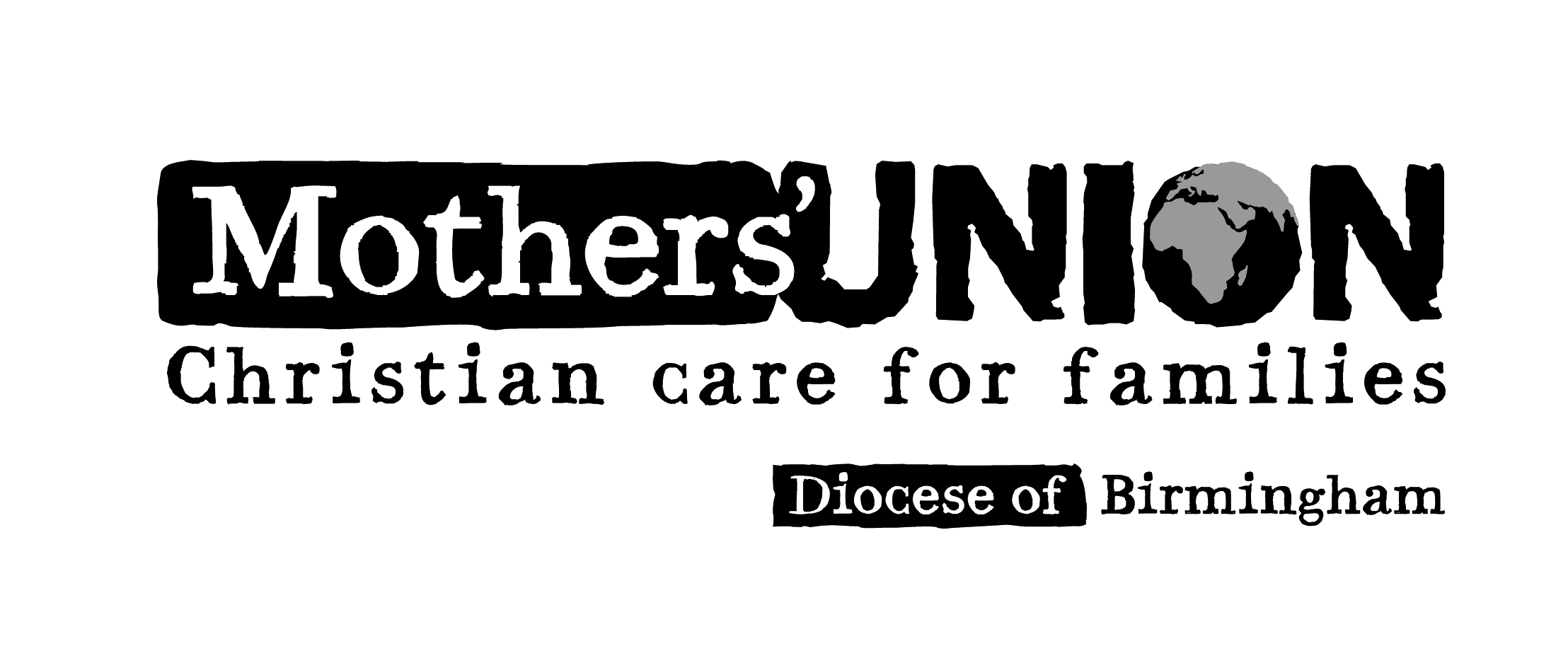 